ФЕДЕРАЛЬНОЕ ГОСУДАРСТВЕННОЕ ОБРАЗОВАТЕЛЬНОЕ БЮДЖЕТНОЕ УЧРЕЖДЕНИЕ ВЫСШЕГО ОБРАЗОВАНИЯФИНАНСОВЫЙ УНИВЕРСИТЕТ ПРИ ПРАВИТЕЛЬСТВЕРОССИЙСКОЙ ФЕДЕРАЦИИ(Финансовый университет)ЛИПЕЦКИЙ ФИЛИАЛКафедра «Учет и информационные технологии в бизнесе»Протокол заседания научной лаборатории«BIG DATA LAB»Построение инструмента интерактивной визуализации больших наборов данных о биржевой активности.Руководитель лаборатории – Рязанцева Елена Анатольевна, к.ф-м.н, доцент кафедры «Учет и информационные технологии в бизнесе»	Участники лаборатории – всего 10 студентов, 2 преподавателя, 2 специалиста соответствующей области исследования.Повестка:1. Доклад «Интерактивная визуализация больших наборов данных о биржевой активности». Докладывает Черпаков Игорь Владимирович, кандидат физико-математических наук, доцент  кафедры «Учет и информационные технологии в бизнесе».2. Доклад «38 лучших библиотек для Data Science, Визуализации данных и Машинного Обучения». Докладывает руководитель научной лаборатории Рязанцева Е.А., к.ф.-м.н.3. Обсуждение научных сообщений и докладов по актуальным вопросам, подготовленных в рамках темы заседания научной лаборатории «Большие Данные в руках брокера».4. Разное.По первому вопросу:СЛУШАЛИ:Черпакова Игоря Владимировича, кандидата физико-математических наук, доцента кафедры «Учет и информационные технологии в бизнесе» с докладом «Интерактивная визуализация больших наборов данных о биржевой активности», который отметил, что Системы алгоритмической торговли широко используются финансовыми организациями для автоматизированного выставления биржевых заявок — анализ больших объемов разнообразных данных в таких системах позволяет, например с помощью стека решений от IBM, получать устойчивую прибыль путем выявления незначительных колебаний курсов. ВЫСТУПИЛИ:Рязанцева Е.А. (руководитель научной лаборатории) отметила, что крупнейшие биржи, такие как NYSE и NASDAQ, предоставляют возможность получать обезличенные котировки каждого отдельного участника рынка в реальном времени. Заявки на покупку и продажу распределяются в широком интервале, требуя применения различных методов для оценки стоимости активов в произвольный момент времени. Как следствие, объем информации только от одной биржи (например, NYSE или NASDAQ) в среднем составляет 100 Гбайт в сутки, не считая других данных и не учитывая ежегодного прироста, а в периоды высокой активности данные поступают со скоростью в несколько сот мегабит в секунду. Нужно учесть, что в этом потоке многие заявки не отражают цену и имеются внутренние колебания, затрудняющие определение общего тренда. Кроме того, данные очень разнообразны: много участников, много площадок — что усложняет определение влияния одного актива на цену другого. Якушов Ю.А. (специалист) уточнил, что глубокий анализ различных данных еще не гарантирует достижения желаемых целей.ПОСТАНОВИЛИ:Принять к сведению информацию, представленную в докладе.По второму вопросу:СЛУШАЛИ:Руководителя научной лаборатории Рязанцеву Елену Анатольевну, которая в своем выступлении отметила, что 38 лучших библиотек для Data Science, Визуализации данных и Машинного Обучения по мнению экспертов можно разделить на группы:Данные. Библиотеки для различных манипуляций данными.Математика. Библиотеки для решения сложных математических выражений.Машинное обучение. Не требует пояснений; Библиотеки, предназначенных в первую очередь для построения нейронных сетей или для автоматизации процессов машинного обучения.Автоматизация машинного обучения. Библиотеки, которые в первую очередь предназначены для автоматизации процессов, связанных с машинным обучением.Визуализация данных. Библиотеки, которые выполняют функцию, связанную с визуализацией данных, в отличие от моделирования, предварительной обработки и т.д..Объяснение и исследование. Библиотеки для изучения и объяснения моделей или данных.ВЫСТУПИЛИ:Черпаков И.В. (доцент, кандидат физико-математических наук) отметил, что эффективный список составлен из библиотек, которые, являются очень полезными для Data Science. Кроме того, для включения в список, библиотека должна иметь репозиторий Github. Библиотеки не составляют общий топ, все они расположены в произвольном порядке.
ПОСТАНОВИЛИ:Принять к сведению информацию, представленную в докладе.По третьему вопросу:СЛУШАЛИ:На заседании научной лаборатории с научными сообщениями и докладами выступил 1 человек.Фролова Дарья Сергеевна - студентка 3 курса, направления «Бизнес-информатика» профиль «ИТ-менеджмент в бизнесе». Тема доклада «Большие Данные в руках брокера»;В своем выступлении докладчик отразил результаты научно-практических исследований, проведенных в исследуемой теме.ВЫСТУПИЛИ:В ходе обсуждения и дискуссии наиболее интересные вопросы к докладчикам были заданы следующими участниками:Якушов Ю.А., генеральный директор ООО «ОЦ «Новый уровень»: Привидите примеры реальных стартапов, которые используют данную методологию.Калугин Павел Романович студент 2 курса, направления «Бизнес-информатика» профиль «ИТ-менеджмент в бизнесе»: А как выглядит тестирование продукта в идеальном случае?ПОСТАНОВИЛИ:Принять информацию к сведениюПо четвертому вопросу:СЛУШАЛИ:Руководителя научной лаборатории Рязанцеву Елену Анатольевну, которая ознакомила присутствующих с повесткой заседания научной лаборатории, запланированного на 22.06.2023 г., и предложила соответствующую тематику научных сообщений и докладов.ПОСТАНОВИЛИ:Принять информацию к сведению.№5От 25 мая 2022 г.№п/пСтатусФ.И.ОПоясненияКлейменов Артем РомановичЛПЦ20-ОБ-БИ1Корнилова Ксения АлександровнаЛПЦ20-ОБ-БИ1Фролова Дарья СергеевнаЛПЦ20-ОБ-БИ1Рябушкина Яна ЮрьевнаЛПЦ19-ОБ-БИ1Трунов Дмитрий КонстантиновичЛПЦ19-ОБ-БИ1Шевченко Алина СергеевнаЛПЦ19-ОБ-БИ1Шевченко Дарья ВладиславовнаЛПЦ19-ОБ-БИ1Кожина Юлия ГеннадьевнаЛПЦ22-ЗМ2-БИ1Корнеев Максим НиколаевичЛПЦ21-ОБ-БИ1Бачу ВалерияЛПЦ21-ОБ-БИ12Научные руководителиЧерпаков Игорь ВладимировичК.ф.-м.н., доцент2Научные руководителиРязанцева Елена АнатольевнаК.ф.-м.н., доцент кафедры3СпециалистыЯкушов Юрий Алексеевичгенеральный директор ООО «ОЦ «Новый уровень»;Чертовских Евгений Валентинович заместитель начальника отдела информатизации; Отделение поЛипецкой области ГУ Банка России по Центральному федеральному округуРуководитель научной лаборатории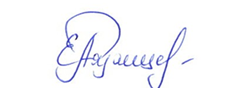 Е.А. Рязанцева